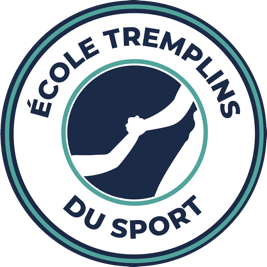 FORMATION « EC » Employé(e) Commercial(e)Mis à jour le 23/01/2023Prérequis : savoir lire, écrire et compterObjectifs-aptitudes-compétences :Principaux objectifs : Approvisionner l’unité marchandeAssurer la présentation marchande des produitsContribuer à la gestion et optimiser les stocksTraiter les commandes de produits de clientsAccueillir, renseigner et servir les clientsContribuer à l’amélioration de l’expérience d’achatTenir un poste de caisse et superviser les caisses libre-serviceDurée :  350h de cours et 8 semaines de stage en milieu professionnelHoraires : 8h30-12h – 13h-16h30Modalités et délais d’accès : Pour accéder à la formation, le candidat devra réaliser les tests et passer un entretien de motivation. Une fois sélectionné, il devra nous retourner le dossier d’inscription avec l’ensemble des pièces demandées. Chacun des candidats recevra une convocation pour le jour de rentrée. La formation se déroulera en présentiel.Prix : Formation gratuite pour les stagiaires et financée par Pôle Emploi et/ou RégionIntervenant : Formateur : Mathieu ROSTéléphone : 06 80 88 79 26Contacts : Présidente, Mme Pontier Maguelone 07 61 82 30 40 / presidence@ecole-tremplins-du-sport.frDirectrice et Responsable et Référente handicap, Mme Oberlé Muriel 06 76 92 74 52 / direction@ecole-tremplins-du-sport.frMéthodes mobilisées : Support de coursVidéoprojecteurPartie théorique et cas pratiquesVisites entreprisesModalités d’évaluation : Un dossier professionnel formalisé sur le document d’évaluation fourni par la région et des évaluations formatives, à l’écrit et à l’oral, sur les compétences attendues, seront effectués le long de la formation afin de préparer à la certification.Accessibilité : En cas de situation de handicap une étude sera effectuée pour proposer des aménagements adaptés. Une salle de formation répondant aux normes d'accueil du public - accessibilité sera mise à disposition.Débouchés – Passerelles – Métiers– Équivalence – Suite de parcours :Secteurs d’activités : Grandes et moyennes surfaces alimentaires et non alimentairesGrandes et moyennes surfaces spécialiséesGrands magasinsBoutiquesMagasins de proximitéNégoces interentreprisesCommerce de grosTypes d’emplois :Employé de libre-serviceEmployé commercialEmployé de rayon non alimentaireEmployé commercial caisse et servicesEmployé en approvisionnement de rayonEmployé polyvalent de libre-serviceEmployé qualifié libre-serviceEmployé commercial caisse et servicesEmployé de commerce driveEquipier de commerceEquipier de commerce et caisseEquipier magasinEquipier polyvalentAide commisPasserelles : Formation CVBTS MCOÉquivalence : Titre professionnel de niveau 3, équivalence BEP-CAPObtention de la certification ou diplômes visés : Blocs de compétences 1 : Mettre à disposition de l’unité marchande dans un environnement omnicanalBlocs de compétences 2 : Accueillir les clients et répondre à leur demande dans un environnement omnicanal⚠ Il est possible de valider un ou plusieurs blocs de compétences pour l’obtention de la certification ou le diplôme préparéContenu de la formation : voir document en annexeIndicateurs de résultats :Taux de satisfaction :Nombre de stagiaires : maximum 12 personnes